Я Усманзода Мехронахон Акрамходжа ученица 1-го класса Российско-таджикское государственное бюджетное общеобразовательное учреждение «Средняя школа с углублённым изучением отдельных предметов имени А.П. Чехова» в городе Худжанде.Я бы хотела рассказать миру о о нашем Флаге Республики Таджикистан.Государственный Флаг Республики Таджикистан  был утвержден 24 ноября в 1992 года. Флаг представляет собой прямоугольную форму, состоящее из трёх цветов: красного, белого и зелёного. Красный цвет -это символ борьбы нашего народа за свободу и независимость, Белый цвет - светлый путь народа, мир и спокойствие;Зелёный цвет - это символ природы и вечной жизни.В середине флага нарисован корона с полукругом из семи звёзд символ государственный суверенитета и независимости Республики Таджикистан. Надо знать, 7 звёзд обозначают 7 историко-культурных областей современного Таджикистана.1. Согдийская область, 2.Зарафшон, 3.Гиссар,  4.Рашт,  5.Вахш,  6.Хатлонская область, 7.Бадахшан.Флаг как важный символ представляет республику внутри страны и зарубежом, он украшает здания и улицы в дни торжеств. Поэтому, в начале сентября 2011 года, на торжественной церемонии в Душанбе, посвященной 20-летю независимости нашей страны, был вознесён самый высокий в мире флагшток - высотой 165 метров и был занесён в книгу рекордов Гиннеса. Флаг имеет размеры 60 на 30 и весит как минимум 700 килограммов. А сейчас наш флагшток занимает второе место после. Саудовской Аравии с 170 метровым флагштоком. Но все равно, Мы гордимся свои флагом! Наш флаг - это наша честь и гордость! 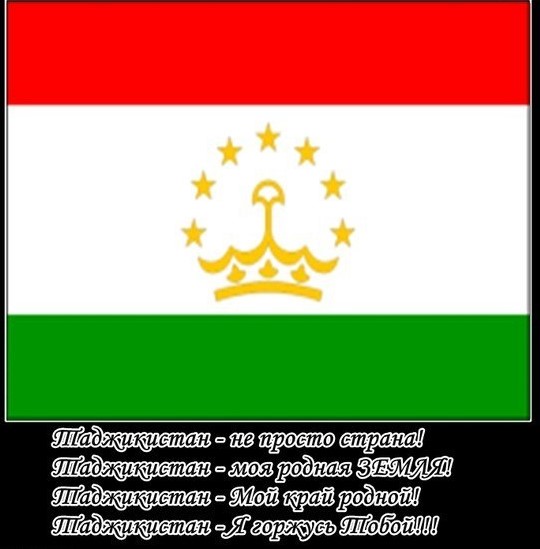 